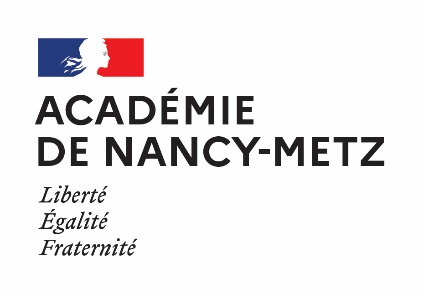 SOMMAIREBEF11 - THIONVILLE	3FORMATIONS PROPOSÉES À L'INSCRIPTION INDIVIDUELLE	3FIL - FORMATIONS D'INITIATIVE LOCALE	5NUMÉRIQUE EN TERRITOIRE	6SAVOIRS FONDAMENTAUX	7BEF11 - THIONVILLEFORMATIONS PROPOSÉES À L'INSCRIPTION INDIVIDUELLEFIL - FORMATIONS D'INITIATIVE LOCALENUMÉRIQUE EN TERRITOIRESAVOIRS FONDAMENTAUX66785 - BEF11 : DECOUVERTE METIERS ET VOIES DE FORMATION [23A0120770]Quels sont les objectifs de formation proposés aux stagiaires ? : Identifier les filières professionnelles industrielles en tension. Connaître le contexte d'exercice actuel des métiers de ces filières. Mieux appréhender les voies de formation vers les filières porteuses d'emploi.Contenus de la formation : Cette formation est destinée aux enseignants du second degré des BEF de Thionville et Fameck-Rombas, avec priorité aux professeurs principaux de collège (cycle 4) et enseignants de collège référents parcours Avenir. Pour une meilleure contextualisation, des ressources seront mises à votre disposition via un parcours m@gistère. Vous bénéficierez ensuite d'une immersion d'une demi-journée sur un site de production industriel représentatif de l'industrie 4.0 (visite et échange avec un responsable). Suivra une demi-journée d'accueil au sein d'un établissement de l'enseignement supérieur (école d'ingénieur, IUT, université) ou d'un lycée offrant une voie de formation technologique industrielle, en lien avec les Campus des Métiers et des Qualifications présents sur le territoire.Public à qui s'adresse la formation : Enseignants du second degré des BEF de Thionville et Fameck-Rombas, avec priorité aux professeurs principaux de collège (cycle 4)et enseignants de collège référents parcours Avenir.Forme : 2h en autonomie, 1 x 1/2 j en classe virtuelle, 1 x 1 j (ou 2 x 1/2 j) en présentiel ; m@gistère. (11h )Type d'inscription : Candidature individuelleLien : https://www.ac-nancy-metz.fr/eafc-bef-thionville-124868Places : 1566378 - BEF11 : LE BIEN-ETRE DES ELEVES [23A0120477]Quels sont les objectifs de formation proposés aux stagiaires ? : Adopter des gestes professionnels en faveur du bien-être des élèves. Permettre la régulation du stress et des émotions (gestion individuelle et collective). Développer le sentiment d'appartenance.Contenus de la formation : Cette formation est destinée aux CPE, enseignants du second degré, AED, AESH, infirmières et assistantes sociales du BEF de Thionville. Cette journée vous permettra de travailler autour du bien être physique, psychologique et social. Vous découvrirez des pratiques permettant la régulation du stress et des émotions (gestion individuelle et collective). Vous bénéficierez également d'une initiation à la notion de compétences émotionnelles. Enfin, des activités pour développer le sentiment d'appartenance vous seront proposées. En amont du présentiel, des apports théoriques indispensables vous seront communiqués via une classe virtuelle.Public à qui s'adresse la formation : CPE, enseignants du second degré, AED, AESH, infirmières, assistantes sociales du BEF de Thionville.Forme : 1 x 1/2 j en classe virtuelle, 1 x 1 j en présentiel. (9h )Type d'inscription : Candidature individuelleLien : https://www.ac-nancy-metz.fr/eafc-bef-thionville-124868Places : 2066173 - BEF11 : LES ENJEUX DE LA DIFFERENCIATION PEDA [23A0120317]Quels sont les objectifs de formation proposés aux stagiaires ? : Proposer des pédagogies permettant de favoriser les apprentissages de tous les élèves, harmoniser le travail disciplinaire et transversal à différentes échelles.Contenus de la formation : Cette formation est destinée aux enseignants du second degré du BEF de Thionville. Vous bénéficierez d'échanges de pratiques, et pourrez travailler sur la conception et mutualisation d'outils. Vous aborderez également la gestion du travail de groupes, ainsi que l'utilisation de personnes ressources.Public à qui s'adresse la formation : Enseignants du 2nd degré du BEF de Thionville.Forme : 2 x 1 j en présentiel. (12h )Type d'inscription : Candidature individuelleLien : https://www.ac-nancy-metz.fr/eafc-bef-thionville-124868Places : 2066182 - BEF11 : L'ORALITE DANS LA CONTINUITE COLLEGE-LYCEE [23A0120324]Quels sont les objectifs de formation proposés aux stagiaires ? : Construire des situations d'apprentissage qui s'appuient sur les compétences orales à faire travailler et évaluer, dans un cadre progressif et continu sur l'ensemble du cycle collège-lycée.Contenus de la formation : Cette formation est destinée aux enseignants du second degré du BEF de Thionville. Une exploitation de l'enquête diffusée aux enseignants dans le cadre de la commission pédagogie du BEF vous sera proposée. Sont également prévus : une mise en lumière des invariants transversaux sur l'oralité (ce qui marche ou pas), des échanges et analyses de bonnes pratiques qui favorisent l'oralité, ainsi qu'une réflexion sur l'évaluation et l'élaboration d'une grille harmonisée. Une classe virtuelle proposant une ouverture sur les compétences psycho-sociales viendra enrichir et compléter la session en présentiel.Public à qui s'adresse la formation : Enseignants du second degré du BEF de Thionville.Forme : 1 x 1/2 j en classe virtuelle, 2 x 1 j en présentiel. (15h )Type d'inscription : Candidature individuelleLien : https://www.ac-nancy-metz.fr/eafc-bef-thionville-124868Places : 2066181 - BEF11 : PRATIQUES D'EVALUATION DANS LE SECONDAIRE [23A0120323]Quels sont les objectifs de formation proposés aux stagiaires ? : Mettre en oeuvre une évaluation équitable, transparente et explicite, pour aider les élèves à progresser. Faire converger les pratiques d'évaluation pour assurer la continuité du collège au lycée. Mettre en relation les attendus de fin de cycle 4 et de la classe de seconde. Recourir à des outils permettant l'évaluation des besoins et du degré d'acquisition des compétences.Contenus de la formation : Cette formation est destinée aux enseignants du second degré, personnels de direction et AESH du BEF de Thionville. Au cours de cette journée, vous pourrez échanger et mutualiser vos pratiques d'évaluation. Le projet d'évaluation des lycées vous sera présenté, afin de permettre une déclinaison au collège pour faire converger les pratiques. Une réflexion sur la restitution (notes, niveaux de compétence, rétroaction) vous sera également proposée.Public à qui s'adresse la formation : Enseignants du second degré, personnels de direction, AESH du BEF de Thionville.Forme : 1 x 1 j en présentiel. (6h )Type d'inscription : Candidature individuelleLien : https://www.ac-nancy-metz.fr/eafc-bef-thionville-124868Places : 2066174 - BEF11 : PRATIQUES ET COMPORTEMENTS DES ADOLESCENTS [23A0120318]Quels sont les objectifs de formation proposés aux stagiaires ? : Identifier les stéréotypes, les mécanismes physiologiques et psychologiques de l'adolescent dans un environnement social évolutif. Adapter sa posture et ses techniques de communication.Contenus de la formation : Cette formation est destinée aux enseignants du second degré, CPE, AED, AESH, infirmières, et assistantes sociales du BEF de Thionville. Une mise en oeuvre d'activités en lien avec la thématique vous sera proposée, vous participerez à des ateliers et bénéficierez d'échanges de pratiques professionnelles. Sont également prévus des apports théoriques sur le concept d'adolescence.Public à qui s'adresse la formation : Enseignants du second degré, CPE, AED,AESH, infirmières, assistantes sociales du BEF de Thionville.Forme : 1 x 1 j en présentiel. (6h )Type d'inscription : Candidature individuelleLien : https://www.ac-nancy-metz.fr/eafc-bef-thionville-124868Places : 2066175 - BEF11 : PSYCHOLOGIE DE L'ENFANT [23A0120319]Quels sont les objectifs de formation proposés aux stagiaires ? : Identifier les stéréotypes, les mécanismes physiologiques et psychologiques de l'enfant dans un environnement sociétal évolutif. Adapter sa posture et ses techniques de communication.Contenus de la formation : Cette formation est destinée aux enseignants du 1er degré, enseignants de collège (classes de sixième) et AESH du BEF de Thionville. Au cours de cette journée, les stades de développement psycho-affectif de l'enfant vous seront présentés. Vous bénéficierez également d'apport des neurosciences, et serez amenés à travailler sur les techniques de communication.Public à qui s'adresse la formation : Enseignants du 1er degré, enseignants du second degré (intervenant en classe de sixième), AESH du BEF de Thionville.Forme : 1 x 1 j en présentiel. (6h )Type d'inscription : Candidature individuelleLien : https://www.ac-nancy-metz.fr/eafc-bef-thionville-124868Places : 2066183 - BEF11: METTRE EN OEUVRE UNE EDD EN RESEAU, NIV. 1 [23A0120325]Quels sont les objectifs de formation proposés aux stagiaires ? : Réaliser un diagnostic pour comprendre les besoins. Lancer une dynamique de réseau et démarrer des projets EDD dans le bassin en y intégrant des personnels divers. S'engager dans des partenariats locaux pour renforcer la dynamique pédagogique en établissement.Contenus de la formation : Cette formation est destinée aux enseignants du 1er degré (cycle 3) et du second degré, CPE et AED du BEF de Thionville. En amont du présentiel, un parcours m@gistère vous permettra de bénéficier d'apports réglementaires. Au cours de cette formation, des témoignages de pratiques et études de cas vous seront proposés, ainsi qu'une méthodologie de rédaction d'un projet impliquant les acteurs incontournables (conseil départemental, élèves élus etc.) Les contenus seront adaptés au BEF avec notamment la prise en compte des dynamiques frontalières ou transfrontalières en matière de développement durable.Public à qui s'adresse la formation : Enseignants du 1er degré (cycle 3) et du second degré, CPE, AED du BEF de Thionville.Forme : 2h en autonomie, 2 x 1 j en présentiel ; m@gistère. (14h )Type d'inscription : Candidature individuelleLien : https://www.ac-nancy-metz.fr/eafc-bef-thionville-124868Places : 2066703 - BEF11-CANOPE : REGULATION DE SITUATIONS COMPLEXES [23A0120709]Quels sont les objectifs de formation proposés aux stagiaires ? : Identifier les mécanismes du conflit. Adapter sa posture et ses gestes professionnels aux situations relationnelles complexes. Identifier et mettre en oeuvre des techniques et modalités au service de la relation à l'autre.Contenus de la formation : Cette formation est destinée aux enseignants du 1er et du second degré, CPE, AED, et personnels administratifs du BEF de Thionville. Elle propose des repères pour adopter une posture, un cadre et une méthodologie qui facilitent l'expression des difficultés relationnelles dans les établissements. Sont prévus également des partages de connaissances, une analyse réflexive et une mise en situation sur plusieurs dimensions : mécanismes du conflit, place des émotions et des besoins, écoute et prise de parole, posture d'assertivité...Public à qui s'adresse la formation : Enseignants du 1er et du second degré, CPE, AED, AESH, personnels administratifs, infirmières, assistantes sociales, Psy-EN du BEF de Thionville.Forme : 2 x 1 j en présentiel, les 6 février et 26 mars. (12h )Type d'inscription : Candidature individuelleLien : https://www.ac-nancy-metz.fr/eafc-bef-thionville-124868Places : 2065516 - BEF11 : FIL T-3 [23A0120032]Quels sont les objectifs de formation proposés aux stagiaires ? : objectifContenus de la formation : contenuPublic à qui s'adresse la formation : Equipe inter-catégorielle d'établissementForme : 2 X 1 j présentiel ; 1 X 1/2 j classe virtuelle (15h )Type d'inscription : Candidature collectiveLien : https://www.ac-nancy-metz.fr/eafc-bef-thionville-124868Places : 2065517 - BEF11 : FIL T-4 [23A0120032]Quels sont les objectifs de formation proposés aux stagiaires ? : objectifContenus de la formation : contenuPublic à qui s'adresse la formation : Equipe inter-catégorielle d'établissementForme : 2 X 1 j présentiel ; 1 X 1/2 j classe virtuelle (15h )Type d'inscription : Candidature collectiveLien : https://www.ac-nancy-metz.fr/eafc-bef-thionville-124868Places : 2065515 - BEF11 : KEDANGE CLG DE LA CANNER EDD [23A0120032]Quels sont les objectifs de formation proposés aux stagiaires ? : objectifContenus de la formation : contenuPublic à qui s'adresse la formation : Equipe inter-catégorielle d'établissementForme : 2 X 1 j présentiel ; 1 X 1/2 j classe virtuelle (15h )Type d'inscription : Candidature collectiveLien : https://www.ac-nancy-metz.fr/eafc-bef-thionville-124868Places : 2065514 - BEF11 : YUTZ CLG MERMOZ HETEROGENEITE INCLUSION [23A0120032]Quels sont les objectifs de formation proposés aux stagiaires ? : objectifContenus de la formation : contenuPublic à qui s'adresse la formation : Equipe inter-catégorielle d'établissementForme : 2 X 1 j présentiel ; 1 X 1/2 j classe virtuelle (15h )Type d'inscription : Candidature collectiveLien : https://www.ac-nancy-metz.fr/eafc-bef-thionville-124868Places : 2067601 - BEF11-NUM-E : INTERACTIVITE DALLE TACTILE [23A0121293]Quels sont les objectifs de formation proposés aux stagiaires ? : Accompagner la prise en main du matériel déployé par le conseil départemental. Faciliter la transition aux nouveaux matériels, renforcer les pratiques d'interactivité, assurer une utilisation de la dalle tactile à son plein potentiel.Contenus de la formation : Présentation d'usages transversaux à l'aide des équipements numériques ; ateliers et échanges autour de pratiques différenciées pour une meilleure prise en compte de tous les élèves.Public à qui s'adresse la formation : Enseignants du second degré.Forme : 1 x 1/2 j en présentiel (3h )Type d'inscription : Public désignéLien : https://www.ac-nancy-metz.fr/eafc-bef-thionville-124868Places : 166832 - BEF11-NUM-E : NOUVEL ENT ET ADMINISTRATEURS ENT [23A0120817]Quels sont les objectifs de formation proposés aux stagiaires ? : xContenus de la formation : xPublic à qui s'adresse la formation : Administrateurs ENTForme : x (3h )Type d'inscription : Public désignéLien : https://www.ac-nancy-metz.fr/eafc-bef-thionville-124868Places : 166847 - BEF11-NUM-E : NOUVEL ENT ET PERDIR [23A0120832]Quels sont les objectifs de formation proposés aux stagiaires ? : xContenus de la formation : xPublic à qui s'adresse la formation : Personnels de directionForme : x (3h )Type d'inscription : Public désignéLien : https://www.ac-nancy-metz.fr/eafc-bef-thionville-124868Places : 166862 - BEF11-NUM-E : NOUVEL ENT OUTIL VIE SCOLAIRE CPE [23A0120847]Quels sont les objectifs de formation proposés aux stagiaires ? : xContenus de la formation : xPublic à qui s'adresse la formation : CPEForme : x (3h )Type d'inscription : Public désignéLien : https://www.ac-nancy-metz.fr/eafc-bef-thionville-124868Places : 168304 - BEF11 : APPRENTISSAGE DES SAVOIRS FONDAMENTAUX [23A0121648]Quels sont les objectifs de formation proposés aux stagiaires ? : A construireContenus de la formation : A construire : apprentissage des savoirs fondamentauxPublic à qui s'adresse la formation : Public inter-catégoriel du premier et du second degréForme : 1 X 1 h en présentiel (1h )Type d'inscription : Candidature individuelleLien : https://www.ac-nancy-metz.fr/eafc-bef-thionville-124868Places : 1